	「資源再生綠色產品推廣說明會」簡章目 的：為健全產業永續發展環境，經濟部自100年開始推動資源再生綠色產品認定制度，鼓勵政府機關及企業採購綠色產品，為表彰學校、政府機關、民間企業進行綠色採購，經濟部於111 年修正「經濟部工業局資源再生綠色產品推動暨審查作業要點」，將「資源再生綠色產品採購績優表揚申請須知」正式公告，希望藉此引領國內導向循環經濟模式，使地球有限的資源能以循環永續之方式被使用。另一方面，因氣候變遷情勢持續嚴峻，國際間為加速減碳，紛紛採取積極減碳措施，而企業為達淨零碳排之目標，未來以資源循環之綠色產品取代原生料的使用，也必將成為淨零轉型的重大關鍵。本次說明會將針對資源再生綠色產品採購績優表揚申請說明，並邀請國立臺北科技大學張添晉教授就「資源循環於淨零排放」議題進行專題演講，期望透過說明會之辦理，鼓勵企業使用資源再生綠色產品，藉此帶動企業朝向綠色生產與綠色消費之風氣，並提升碳排競爭力。參加對象：各公(協)會及綠色採購績優單位(與會人數90人，額滿為止)。議程內容：(一)資源再生綠色產品採購績優表揚申請說明(二)資源循環於淨零排放之重要趨勢舉辦時間：111月5月25日下午2點。舉辦地點：線上會議。費用：全程免費。報名方式：填妥報名表後傳真至(03)5820231或e-mail：rong@edf.org.tw網路報名：進入報名網址https://reurl.cc/MbYA7n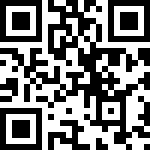 報名截止日期：111年5月23日下午5時聯絡方式：財團法人環境與發展基金會 徐秀容 副研究員電話：(03)5910008分機35  傳真：(03)5820231E-mail：rong@edf.org.tw地址：新竹縣竹東鎮中興路四段195號52館512室。議程表：備註：主辦單位保有議程變更權利時間主題主持人/主講人14:00～14:10報到報到14:10～14:15致詞經濟部工業局14:15～14:45資源再生綠色產品採購績優表揚申請說明財團法人環境與發展基金會14:45～15:30資源循環於淨零排放之重要趨勢國立臺北科技大學張添晉教授	15:30～16:00交流討論經濟部工業局資源再生綠色產品推廣說明會報名表※為確保資料正確性，請務必正楷並正確填寫以下資料，以利後續報名工作。姓名：                              (必填)性別：□女 □男公司名稱：                                   (必填)公司地址：                                   (必填)職稱：                                   (必填)連絡電話：                                   (必填)電子郵件信箱：                                   (必填)註：即日起開始報名至111年5月23日下午5時截止與會人數90人，額滿為止報名表不足請自行列印，受理報名後請務必出席。傳真或E-mail報名完成後，請來電確認。為響應節能減碳，請優先以網路或E-mail報名。資源再生綠色產品推廣說明會意見表對經濟部資源再生綠色產品之驗證內容建議。(如:回收料使用比率、單位產品能耗、水耗量...等)未來希望增加之綠色產品驗證項目建議。政府鼓勵企業綠色採購之相關配套措施建議。對經濟部資源再生綠色產品之推廣建議。